Среднесрочный проект во второй младшей группе«Огород на подоконнике «Деревенская усадьба».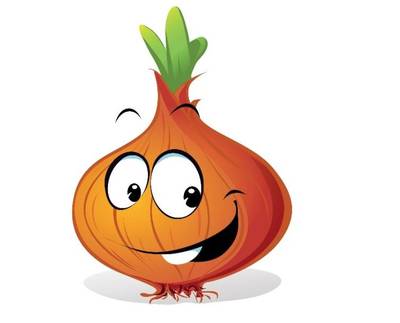  (январь – март) 2023 г.)Подготовили и провели воспитатели:Горбатова Н. В., Тюленева Т. Ю.Вид проекта: познавательно - исследовательский, творческий.
Цель: формирование у детей интереса к опытнической и исследовательской деятельности по выращиванию лука в комнатных условиях.Задачи:• Расширить знания детей о луке.• Познакомить детей с особенностями выращивания культурных растений.• Познакомить детей с полезными свойствами лука, содержанием витаминов вовощах. Закреплять полученные знания.• Воспитывать  у детей желание участвовать  в трудовой деятельности (полив лукана окошке, на огороде; прополка лука); воспитывать культуру питания, понимать,что за каждым овощем скрывается определенная польза.• Расширять кругозор, развивать наблюдательность, любознательность, связнуюречь, способствовать пополнению словарного запаса детей.• Развивать у детей основы исследовательской деятельности.• Создать условия для развития творческих способностей детей (рисование, лепка, аппликация).Продолжительность: 3 месяца.Участники проекта: дети второй младшей группы, воспитатели.Актуальность:      В современном мире проблемы экологии стоят на первом месте. Главной задачей современности является воспитание экологически грамотного человека. Первые шаги в этом направлении начинаются в младшем дошкольном возрасте. В воспитании и обучении детей дошкольного возраста используется много приемов и методов для решения этой задачи, но наиболее перспективным является метод проектной деятельности.      Экологическое воспитание дошкольников — это воспитание в детях способности понимать и любить окружающий мир.      Грядка на подоконнике — отличный способ расширения представлений детей о том, как ухаживать за растениями в комнатных условиях, обобщения представлений о необходимости света, тепла, влаги и почвы для роста растений, развития познавательных и творческих способностей детей. Когда дети принимают непосредственное участие в процессе посадки лука, полива, сбора урожая, это способствует развитию самостоятельности, интереса к практической деятельности. Многие дети ежегодно видят, как родители сажают лук, осенью убирают, используют в различных целях, но ни разу не задумывались: как растет лук, какие условия необходимы для его роста? И чем же он полезен?Постановка проблемы- Как можно вырастить зелёный лук на подоконнике?- Что необходимо луку для роста?- Чем может быть полезен лук?
Ожидаемые результаты:     Для детей: дети научатся сажать и ухаживать за луком и познакомятся с условиями его содержания, будут учиться подмечать пользу и красоту зеленого лука. Освоят, что для роста растения необходимы земля, тепло и свет. У детей появятся элементарные навыки исследовательской деятельности.     Для педагога: продолжение освоения метода насыщенной практической детской деятельности, который дает возможность расширять образовательное пространство, развивать творческое и познавательное мышление дошкольников.Этапы работы над проектом: 1 этап – подготовительный.Подбор художественной литературы: поговорки, стихи, сказки, загадки о луке.Подборка иллюстративного и демонстрационного материала о луке.Подготовка почвы для посадки лука. Подготовка посадочного материала (луковицы) с помощью родителей.Приобретение лотка и стаканчиков для посадки лука.2 этап – основной.3 этап – заключительный.1. Анализ и обобщение результатов, полученных в процессе исследовательской деятельности на основе дневников наблюдения.2. Обработка и оформление материалов проекта в виде презентации «Лук – зелёный друг».3. Выставка рисунков — аппликаций.4. Употребление в пищу выращенного лука.Продукт проекта: урожай зеленого лука.Вывод:Реализация данного проекта научила дошкольников сравнивать, анализировать, делать выводы. Дети приобрели новый опыт поисково-исследовательской деятельности. В процессе работы над проектом дошкольники рассматривали рост лука, отметили его роль как лекарственного сырья. Сам процесс и результат проекта принес детям удовлетворение, радость переживания, осознания собственных умений.  Благодаря проведенной работе, наши дети осознанно могут ответить на вопрос, почему необходим лук, и как его можно вырастить в комнатных условиях.Приложение к проекту.Где родина лука?       Родиной репчатого лука считается Средняя Азия и Афганистан. Около 6000 – 7000 лет назад овощ начали возделывать вначале в Китае, а потом в Египте и Индии. Археологи находили изображение луковиц на стенах египетских гробниц. В Древней Греции лук считали священным растением, которое приносили в дар богам.              Каждый житель в дни празднеств приносил в храм самую большую луковицу, имеющуюся в него. Обладатель самой большой луковицы получал почетный подарок.      Позже лук попал к римлянам. Они считали, что данный овощ придает римлянину энергию и охраняет от заболеваний. Римским воинам в блюда всегда клали много лука, чтобы те были храбрыми и сильными.      В Средние Века в Европе луку приписывали чудодейственные свойства. Рыцари носили его в качестве талисмана и верили, что он защищает от меча и стрелы. У славян лук появился в XII—XIII столетиях. Беседа «Сажаем лук севок и репчатый лук».Цель: закрепить знания детей об овощах, их значения для здоровья.Материал:  корзина для покупок, муляжи овощей.Ход беседы. Воспитатель: Ребята, давайте сегодня все вместе пойдем в магазин.Дети встают около стульчиков и маршируют на месте.Воспитатель: Маме было нужноХлеб купить на ужин.Мы ходили в магазин.Сколько было там витрин!И на полках апельсины,Молоко и мандарины,Йогурт, масло и сметана,Абрикосы и бананы,И арбузы, баклажаны,Помидоры, виноград…Всё доступно, без преград.Я хочу здесь всё купитьМаму мне б уговорить!Воспитатель: Вот мы и пришли в магазин. Нас мама попросила купить полезную еду. Что же это такое? Что нам нужно купить?Ответы детей. (Полезная еда – это овощи и фрукты).Воспитатель: Правильно, ребята. Фрукты и овощи это очень полезные продукты, потому что в них много витаминов. Поэтому мы сегодня с вами будем покупать в магазине овощи. Вот и корзина для покупок. Ребята, а зачем нам нужно есть овощи?Ответы детей. (Чтобы быть здоровыми. Чтобы не болел живот. Чтобы расти. Чтобы быть красивыми. Чтобы быть сильными).Воспитатель: Правильно. А вот и первый овощ. Отгадайте, что это?Что копали из земли, жарили, варили?
Что в золе мы испекли, ели да хвалили? (Картошка).Ответы детей.Воспитатель: Правильно. Это картошка. Она полезная?Ответы детей.Воспитатель: Кладем ее в корзину?Ответы детей.Воспитатель кладет картинку картофеля в корзину.Воспитатель: Слушайте следующую загадку.Расту в земле на грядке я,Красная, длинная и сладкая (Морковка).Ответы детей.Воспитатель: Кладем ее в корзину?Ответы детей.Воспитатель кладет картинку моркови в корзину.Воспитатель: А вот еще один полезный овощ.Заставит плакать всех вокруг,Хоть он и не драчун, а … (Лук)Ответы детей.Воспитатель: Правильно. Лук очень полезный и вкусный.Воспитатель кладет картинку лука в корзину.Вот у нас в корзине уже есть картошка, морковка и лук. А какие еще полезные овощи мы можем купить в магазине?Дети отвечают, воспитатель кладет названные овощи в корзину.Воспитатель: Смотрите, мы купили целую корзину полезных продуктов! Давайте понесем наши покупки домой.Дети встают со стульев и маршируют.Воспитатель: Вот и принесли мы овощи домой. А что же будет с ними делать мама?Ответы детей. (Суп, салат, жареную картошку, рагу.)Воспитатель: А я знаю стихотворение про овощи. Давайте вместе его послушаем:Хозяйка однажды с базара пришла,Хозяйка с базара домой принесла:Картошку, Капусту, Морковку, Горох, Петрушку и свёклу. Ох! ..Вот овощи спор завели на столе,Кто лучше, вкусней и нужней на земле:Картошка? Капуста? Морковка? Горох? Петрушка иль свёкла? Ох!..Хозяйка тем временем ножик взяла.И ножиком этим крошить начала: Картошку, Капусту, Морковку, Горох,Петрушку и свёклу. Ох!..Накрытые крышкой, в душном горшкеКипели, кипели в крутом кипятке: Картошка, Капуста, Морковка, Горох,Петрушка и свёкла. Ох!.. И суп овощной оказался неплох! («Овощи» Тувим Юлиан (пер. С. Михалкова)И наша мама тоже сварит нас суп и сделает салат. А мы с вами съедим все до последней ложки, потому что овощи полезные, а мы с вами хотим быть здоровыми и сильными.Лепка «Лучок»Задачи: Учить детей создавать ассоциативные образы природных объектов. Закрепить умение лепить цилиндры (столбики) и заострять один конец пальчиками. Продолжать учить детей лепить предмет, состоящий из нескольких частей разной формы.Материалы: картинка лука, пластилин желтого, зеленого цвета, салфетки бумажные и матерчатые, клеенки.Ход: Воспитатель загадывает детям загадкуСарафан не сарафанПлатьице не платьице,А как станешь раздеватьДосыта наплачешься.Ответы детей.Воспитатель показывает детям картинку с изображение лука. Затем определяет вместе с детьми основные характеристики части лука (сам лук, стрелки лука). Поясняет и показывает, что у лука основание круглое, а потом от него идут стрелочки (зеленый лучок). Предлагает слепить сначала круглое основание, а затем стрелочки.Демонстрирует способ лепки луковицы.Воспитатель: Отщипываем кусочек желтого пластилина и раскатываем, формируя шар, это и есть луковица. Затем отщипываем еще один кусочек от зеленого пластилина, раскатываем как колбаску прямыми движениями ладошек, потом сжимаем один кончик, чтобы он стал остренький.Воспитатель уточняет положение рук и характер движения ладоней. Следить, чтобы в процессе лепки дети плотно прижимали одну часть предмета к другой.В конце занятия дети устраивают выставку своих работ.Воспитатель уточняет у детей, сложно им было слепить лук, как они лепили, что сначала лепили, что потом, понравилось им занятие или нет. Хвалит детей.Затем воспитатель читает детям стихотворение:Луковица золотаяКруглая, литая.Есть у ней один секрет-Нас она спасёт в обед:Может вылечить недугВкусный и душистый лук!Подвижная игра «Посадим лук».Цель: обучение детей запоминать слова и движения к игре, соблюдение правил игры.Ход игры:Дети образуют круг, в центре которого один из них. Все вместе поют и делают то, что «баба» в песне:Баба сеяла лучок. Прыг-скок, прыг-скок.                                                      Обвалился потолок. Прыг-скок, прыг-скок.                                                                Баба стала на носок, а потом на пятку,                                                                            Стала русского плясать, а потом вприсядку.Рисование «Вырос зелёный лук».Задачи:  1. Воспитывать самостоятельность, творчество; приобщать к     изобразительному искусству.2. Закрепить представление о внешнем виде луковицы.3. Учить передавать в рисунке строение предмета, состоящего из нескольких частей; закреплять навыки закрашивания круглой формы слитными линиями сверху вниз или слева направо, рисование (перьев лука) ворсом всей кисти; Передавать цвет предмета в соответствии с его содержанием и характером образа; закреплять умения использовать в процессе рисования краски разных цветов, чисто промывать кисть и осушивать ее о салфетку, прежде чем взять другую краску.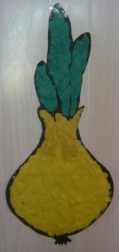 Материал: кисти, баночки с водой, салфетки, альбомный лист, гуашь, лук, который дети посадили в горшочки.Ход: Воспитатель: Давайте с вами понаблюдаем за луком, который мы посадили в ящик на нашем подоконнике.Дети рассматривают лук, посаженный в ящик.Воспитатель обращает внимание детей: Какой формы лук? Какого он цвета? Какого цвета перышки у лука? На что они похожи? Во что мы посадили лук? Какого цвета земля? Для чего нам нужен лук?Затем воспитатель предлагает детям нарисовать лук.Воспитатель:  Беру кисточку в правую руку, чуть выше железного наконечника. Обмакиваю ворс кисти в воду. Лишнюю воду убираю о край баночки. Сначала рисую луковицу. Набираю желтую краску и рисую круг, закрашиваю его прямыми линиями сверху вниз, не выходя за контуры круга. Промываю ворс кисти в воде, набираю зеленую краску и рисую перья от круга снизу вверх. Получился лук?Ответы детей.Физкультминутка: "Вырастай, лучок, на грядке" (На голову дети надевают ободок с изображением луковицы и выполняют движения в соответствии со словами)Есть у нас огород, там зеленый лук растетВот такой вышины, вот такой ширины.Ты, лучок, сюда спешиИ немного попляши.Дети рисуют лук самостоятельно. Воспитатель контролирует процесс.В конце занятия воспитатель предлагает сравнить получившиеся рисунки с луком, который растет в ящике, и выясняет, как дети рисовали лук, что  для них было самым трудным в рисовании, и что понравилось.  Дети устраивают выставку свои работ.Дидактическая игра «Вершки – корешки».Цель: Упражнять детей в составлении целого растения из его частей; закреплять знания о том, что в овощах есть съедобные корни – корешки.Атрибуты: картинки с изображениями частей овощей.Ход игры: Воспитатель: У нас на столе лежат вершки и корешки растений - овощей. Вам нужно найти пару своему овощу: к своему вершку - корешок. Мы сейчас разделимся на две группы.Взрослый разделяет детей и ставит их друг против друга. Дети первой группы берут себе в руку по вершку, а дети второй - по корешку.Воспитатель: А теперь быстро найдите себе пару: к своему вершку - корешок.Дети после первого раза обмениваются вершками и корешками.Игра повторяется, но уже искать надо другой вершок (или корешок).«Сказка о луке».Много сказок есть на свете.
Эту мне поведал ветер.
Жил на грядке хмурый Лук –
Плакал днём и ночью.
– Отчего ты плачешь, друг? 
– Одиноко очень.
Никому не нравлюсь я.
Говорят, что горький.
Всякий, кто сорвёт меня,
Плачет тут же с горя.
Очень прост я, неказист:
Стрелки, да и только,
Зелен острый длинный лист –
На конце иголка.
Раньше ростом был с вершок.
Нынче вырос – в силе я!
Но у кабачка цветок
Жёлтенький, как лилия.
И огурчики в цветах,
Даже помидоры,
Только я один в мечтах.
В огороде – споры:
У кого красивей цвет?..
Только я молчу в ответ.
Ночь спустилась – не до сна.
Сыплет слёзоньки луна,
И от этого Лучок –
Золотого цвета.
Появился старичок,
В звёздный плащ одетый.
– Кто горюет? В чём беда?
Выслушал обиды
И волшебные слова
Произнёс: «Кру-кри-ды!»
И Лучок тотчас расцвёл,
Словно одуванчик.Счастье и покой обрёл
Наш зелёный мальчик.Беседа «Лук – лекарственное растение».Цель: показать значимость лука для здоровья человека.Ход беседы: Воспитатель: Ребята, отгадайте загадку: «Сидит бабка на грядках, вся в заплатках, кто заплатку оторвет, тот заплачет и уйдет».Ответы детей. Воспитатель: Конечно, вы догадались, что это лук. Именно о луке мы сегодня с вами поговорим. Я предлагаю каждому взять по луковице, рассмотреть его и рассказать, как он выглядит и все, что вы знаете о луке.Дети рассматривают лук и говорят какой он.Воспитатель: Ребята, лук человек выращивает уже 8 тыс. лет. И нет такой в мире страны, где бы лук не выращивали. Как вы думаете, почему лук так широко распространен в мире?Ответы детей.Воспитатель: Лук человек использует в пищу, он вкусный и полезный. В какие блюда добавляют лук?Ответы детей.Воспитатель: Правильно, в супы, салаты, мясо. А чем полезен лук?Ответы детей.Воспитатель: В луке много витаминов. Он укрепляет наш организм и помогает бороться с различными вирусными заболеваниями (грипп, простуда, ангина), им смазывают раны т.к. он обладает бактерицидными свойствами.   Очень давно, когда еще не продавали в аптеке готовых витаминов, моряки, отправляясь в дальнее плавание по морям, обязательно брали с собой на борт корабля много лука. Существует такая болезнь, когда организму не хватает витаминов, у человека начинают выпадать зубы, ломаться ногти. Именно лук помогал бороться с такой болезнью. На севере, где полгода полярная ночь от недостатка солнечного света организму не хватает витаминов. А лук, особенно зеленый, восполняет эти витамины. Поэтому человеку без лука никак нельзя. А у вас дома мама выращивает лук?Ответы детей.Воспитатель подводит итог беседы: Что нового вы узнали? Чем же полезен лук?Подвижная игра «Овощи — фрукты».Цель: учить различать фрукты и овощи по их внешнему виду, развивать внимание, наблюдательность.Атрибуты: предметные картинки овощей и фруктов, либо муляжи фруктов и овощей.Ход игры: в центре круга лежат картинки овощей и фруктов. Дети идут по кругу со словами: « Раз, два, три — предмет любой бери!» Дети берут любой предмет и затем им надо разделиться на группы «Овощи», «Фрукты».Загадки о луке.Никого не огорчает, а всех плакать заставляет (лук).***Сидит дед во сто шуб одет.Кто его раздевает, то слезы проливает (лук).***Прежде чем его мы съелиВсе наплакаться успели (лук)***В десять одежек плотно одет,Часто приходит к нам на обед.Но лишь за стол ты его позовешь,Сам не заметишь, как слезы прольешь (лук)***Заставит плакать всех вокруг,Хоть он и не драчун, а просто ... (Лук)***Сарафан не сарафан, платьице не платьице,А как станешь раздевать, досыта наплачешься. (Лук)Сказка. ТРИ БРАТА ЛУКОВКИКогда картофель закончил свой рассказ, к Илюше подбежали три мальчика: один — маленький и черненький, другой — побольше, в золотистом костюмчике с зелеными перышками, а третий — самый большой, румяный и крепкий, в золотистых латах и с большим зеленым луком в руках.— Лук Чернушка, лук Севок, лук Репчатый, — по очереди поклонились они Илюше и сказали:— Мы все братья. Нас тетушка Тыква послала проведать, все ли у тебя в порядке. Ведь мы, луки, — известные защитники, как и наш братец Чеснок.— А кого вы защищаете? — спросил Илюша.— Всех: овощи от вредителей, человека от микробов, дом от бед да болезней, — гордо ответили луки.— Какие вы молодцы, я бы тоже хотел быть таким храбрым защитником, — сказал Илюша.— Это очень просто: нужно только всегда заботиться о тех, кто рядом с тобой, — объяснил маленький лук Чернушка. Я, например, самый маленький, просто луковое семечко, но без меня наш средний брат — лук Севок не вырастет. Посадят меня в грядку, я тут же принимаюсь выращивать для него золотистый костюм и зеленые перышки. Чтобы все видели, что мои перышки любому на помощь прийти готовы, свой самый первый стебелек я изгибаю в виде лука.— Без меня наш старший брат — Репчатый лук, никогда не вырастет, — сказал лук Севок. — Как только меня в землю весной сажают, я для старшего брата начинаю медные латы изготовлять: выращиваю для него в луковице много-много чешуек и крупные, сочные перья. Мои зеленые перья весной первыми спасают человека от авитаминоза!— Я, все что подарили мне мои младшие братья, должен людям отдать и братьям моим за их заботу добром отплатить, — сказал Репчатый лук. — В каждой чешуйке у меня тысячи храбрых, летучих воинов-фитонцидов. Только увижу, что микробы вредные на кого-нибудь напасть готовятся, я тут же выпускаю своих воинов. Они всех микробов гонят прочь без оглядки. Ешь, Илюша, меня почаще, и не тронет тебя ни один вредный микроб.— Но почему, Репчатый лук, у тебя такой дух едкий? У меня всегда щиплет в глазах и в носу, когда мама для салата лук режет, — спросил Илюша.— Это потому, что мои воины-фитонциды сразу же в атаку бросаются, стоит их только на волю выпустить: ведь в воздухе и на любом человеке всегда полно вредных микробов, — объяснил Репчатый лук. — С помощью фитонцидов я любую болезнь вылечиваю. Недаром про меня говорят: «Кто сеет лук, тот избавится от мук». Если хочешь избавиться от моего едкого духа, подержи меня несколько минут в холодной воде, прежде чем резать.— А как ты своим братьям добро возвращаешь? — поинтересовался Илюша.— Для того чтобы род наш не прекращался, я выпускаю стрелку и выращиваю на ней белое шаровидное соцветие. Из него-то и вырастают мои младшие братья — семена-чернушки. Но не всегда мне удается в первое лето братцев моих вырастить. Если лето короткое, я не успеваю зацвести. Бывает два-три лета проходят, прежде чем я смогу семена вырастить. — Нас трое братцев в роду лука Репчатого, а всего в луковой семье около четырехсот братцев-луков, и все они дружат, — засмеялся лук Репчатый.— Такая огромная семья, — восхитился мальчик. — Расскажите мне о своих братьях.— Про всех братьев мы тебе не сможем рассказать. Многие из них растут в диких местах, и человек их еще не приручил. Но о самых выдающихся членах луковой семьи мы тебе расскажем сказку.Пословицы и поговорки:Лук от семи недугов лечит.Ешь лук - чаще зубы будут.Лук да баня всё правят.Кто ест лук, тот избавлен от мук.Лук во щах - и голод прощай.В нашем краю – словно в раю: луку да рябины не приешь.Лук с чесноком родные братья.Лук - добр и в бою, и во щах.Лук с морковкой хоть и с одной грядки, да неодинаково сладки.Лук семь недугов лечит, а чеснок семь недугов изводит.Луком торговать, луковым плетнем и подпоясываться.Оба луки, оба туги.Облупил, как луковку.Миряне — родом дворяне: луковки во щах нет, а пуговки светленькие.Людской Семен, как лук зелен; а наш Семен в грязи завален.Рожа — клюковка, глаза — луковки.Вот тебе луковка попова, облуплена, готова: знай почитай, а умру, поминай (говорит отец, наделяя сына).Если испечь луковицу прежде, чем лук собран с огорода, то весь лук высохнет.Наешься луку, ступай в баню, натрись хреном да запей квасом.Голо, голо, а луковка во щи есть.Хрен да редька, лук да капуста — лихого не попустят.Сюжетно-ролевая игра «Магазин: овощи и фрукты».Цель: Формирование социального опыта детей средствами игровой деятельности.Материал: муляжи овощей, вывеска со словом «Овощной магазин», деньги, чеки, табличка со словом «Касса», кошельки для покупателей.Ход игры. Воспитатель вносит картину «Магазин овощей». Предлагает рассмотреть картину.Воспитатель: Посмотрите на картину. Что вы видите на картине и кого вы видите на картине?Ответы детей (овощи, продавца, покупателей).Воспитатель: А, что делает продавец?Ответы детей (продает овощи).Воспитатель: А, что делают покупатели?Ответы детей (покупают товар).Воспитатель: А, что можно купить в этом магазине?Ответы детей (овощи)В групповой комнате имитируется прилавок. Дети с воспитателем сдвигают столы, раскладывают муляжи овощей. По считалке распределяются роли продавца,кассира. Остальные дети играют роль «покупателей». Дети берут корзинки, «кошельки», «деньги» и идут в магазин.     В магазине покупателей встречает очень вежливый и предупредительный продавец, в кассе — опытный кассир. Продавец вежливо здоровается с покупателем, потом предлагает ему товар, дает его посмотреть, говорит, сколько он стоит. Ребенок-«покупатель» обращается к «продавцу»: Здравствуйте! Я хочу купить килограмм моркови ( лука, капусты, и т.д.), чтобы приготовить ужин для своей семьи.    Ребенок «продавец» взвешивает на весах покупку и отдает ее «покупателю»: Пожалуйста, оплатите стоимость покупки в кассе, и получите товар.Воспитатель должен приучать детей к правилам общения в магазине и побуждать внимательно, следить друг за другом, чтобы кто - нибудь не забыл поблагодарить.Игра повторяется несколько раз, при этом роль «продавца» и «кассира» играют разные дети.   В конце игры воспитатель интересуется: Ребята во что мы сегодня с вами играли? Что вам понравилось больше всего в нашей игре?Аппликация «Зеленый лук».Цель: закрепить представления об луке, его лечебных свойств. Упражнять в аккуратном намазывании и приклеивании лука и его перышек. Воспитывать интерес к аппликации.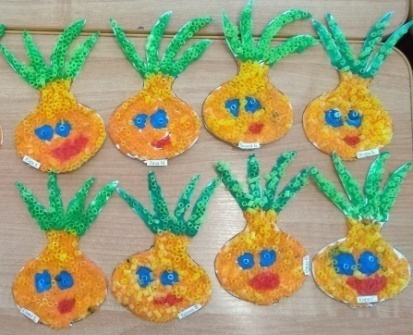 Материал: листы бумаги на каждого ребенка, пророщенный лук, кисточки, клей, салфетки, клеенка, детали лука зеленого и желтого цвета.Ход занятия: Воспитатель: Ребята, посмотрите, кто пришел к нам в гости. Это собака по кличке Дружок. Он заболел, простудился. Он хочет выздороветь но не знает, что ему делать. Ребята, а как вы думаете, что надо сделать Дружку, чтобы выздороветь?Ответы детей.Воспитатель: Правильно пить таблетки, но ведь у нас сейчас свами нет таблеток, а как мы можем помочь Дружку? Давайте вспомним, что можно и нужно кушать, когда болеешь, чтобы быстрее выздороветь?Ответы детейВоспитатель берет в руки луковицу и обращает внимание детей на нее.Воспитатель: Как вы думаете, лук поможет Дружку быстрее поправиться?Ответы детей.Воспитатель: Молодцы, вы правильно ответили, конечно, лук поможет Дружку. Но у меня только одна луковичка, а Дружку надо много лука, чтобы поправиться. И я предлагаю сделать много много луковичек для Дружка, чтобы он выздоровел. Смотрите перед вами на столе лежат детали лука желтого и зеленого цвета, мы с вами будем приклеивать их и у нас получится много луковиц для Дружка, которые мы ему подарим. А прежде чем приступить к нашей аппликации разомнём свои пальчики.Пальчиковая гимнастика. В ходе игры дети держат ладошки перед собой, повернув их внутренними сторонами друг к другу. Затем в процессе рассказывания стихотворения, они должны соединить соответствующие пальцы.Пальчик, пальчик где ты был?(сжать пальцы в кулачок, поднимая вверх большие пальцы)С этим братом в лес ходил!(соединить указательные пальцы)С этим братом суп варил!(соединить средние пальцы)С этим братом кашку ел!(соединить безымянные пальцы)С этим братом песню пел!(соединить мизинцы)Воспитатель: И так приступим к нашей аппликации. На столе перед вами лежит клей, берём его, намазываем детали лука. Сначала приклеим сам лук, и пока клей не высох, приклеиваем его на лист, прижимаем пальчиками. А теперь приклеиваем перья лука, также промазываем их клеем и приклеиваем на лист, прижимая пальчиками.Воспитатель: Ребята, посмотрите, какой лук у нас получился. Вам понравилось клеить лук?Ответы детей.Воспитатель: А сейчас давайте подарим наши луковички Дружку, чтобы он быстрее выздоровел.Дети дарят собачке свои работы и желают скорейшего выздоровления.Стихотворения о луке. Порожденье горьких мук,Это что? Конечно лук!От микробов защищает,Хоть и за язык щипаетНаш зеленый Айболит,Когда горлышко болит***Очень горький - но полезный!Защищает от болезней!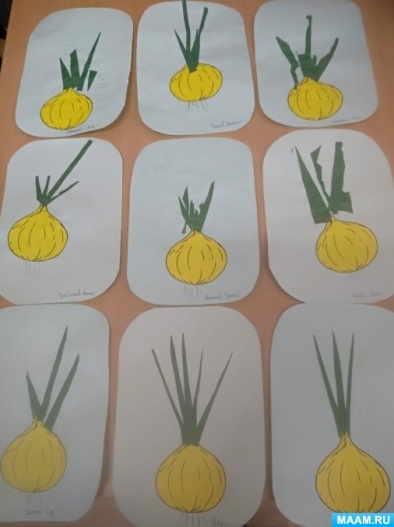 И микробам он не другПотому что это - лук!Знают все, что лук полезен,Витаминами богат,Но немного горьковат.В этом лук не виноватОт природы он такой,Очень скромный и простой.Ешьте все зелѐный лук,Он здоровью верный друг!***У меня есть друг,Он – от семи недуг!Это - вкусный и полезный,Желто - золотистый лук! (Хе Лена)Дидактическая игра «Разрезные картинки «Овощи, фрукты, ягоды».Цель: учить собирать целое из частей; развивать мышление          детей; систематизировать знания.Материалы: разрезные картинки «Овощи и фрукты».Ход игры: Перед детьми на столе лежат разрезные картинки с изображением овощей. Детям – участникам предлагается собрать картинку из частей так, чтобы получился целый предмет.Пальчиковая гимнастика «Купите  лук...»Купите лук, зеленый лук                                      Загибают по одномуПетрушку и морковку!                                          пальчику на обеих руках,Купите нашу девочку,                                           начиная с мизинца.Шалунью и плутовку!Не нужен нам зеленый лук,                                   Разгибают по одному пальчику Петрушка и морковка,                                          а обеих руках, начиная с мизинцаНужна нам только девочка, Шалунья и плутовка.— Какие вы все дружные! — с уважением произнес Илюша.                   СПИСОК ИСПОЛЬЗУЕМЫХ ИСТОЧНИКОВ1. Кизима Г. А. Большая энциклопедия огородника и садовода. – М.: АСТ, 2016. – 192 с.2. Лазерсон И. И. КГБ, или Как готовили бабушки. Секреты фирменных блюд, рецепты праздничные и повседневные. – М.: Центрполиграф, 2017. – 96 с.3. Сергеева Г. К. Лук, чеснок и хрен для вашего здоровья. – М.: Феникс, 2014. – 160 c.4. Сиволап И. К. Книга о вкусной и здоровой пище. – М.: Пищепромиздат, 1999. – 200 с.5. Тимошин И. Цветы в вашем саду. – СПб.: Паритет, 2003. – 352 с.6. http://edaplus.info/7. https://7dach.ru/8. http://www.ayzdorov.ru/9. https://kratkoe.com/rasskaz-pro-luk-dlya-deteyПриложение ПРОЕКТ«Огород на подоконнике «Деревенская усадьба».Среднесрочный проект во второй младшей группе(январь – март) 2023 г.)Подготовили и провели воспитатели:Горбатова Н. В., Тюленева Т. Ю.1,2 неделя. История. Где родина лука?1,2 неделя. Беседа «Полезная пища».1,2 неделя. Рассматривание и изучение посадочного материала.1,2 неделя. Совместная деятельность: посадка лука и заполнение дневника наблюдения.1,2 неделя. «Раскрасьте  только овощ  желтого цвета»1,2 неделя. Лепка «Лучок».1,2 неделя. Подвижная игра «Посадим лук».3,4 неделя.Уход за посаженным луком: полив, рыхление почвы.3,4 неделя.Наблюдение за появившимися всходами и заполнение дневника наблюдения.3,4 неделя.Рисование «Вырос зелёный лук»3,4 неделя.Дидактические игры «Вершки – корешки».3,4 неделя.Чтение «Сказка о луке».3,4 неделя.Беседа «Лук – лекарственное растение».5,6 неделя.Уход за посаженным луком: полив, рыхление почвы.5,6 неделя.Наблюдение за всходами и заполнение дневника наблюдения.5,6 неделя.Подвижная игра «Овощи — фрукты».5,6 неделя.Сказка. »Три брата луковки» 5,6 неделя.Пословицы и поговорки:5,6 неделя.Загадывание загадок о луке.5,6 неделя.Сюжетно-ролевая игра «Магазин: овощи и фрукты»5,6 неделя.Аппликация «Зеленый лук»6,7 неделя.Наблюдение за всходами и заполнение дневника наблюдения.6,7 неделя.Чтение стихотворений о луке.6,7 неделя.Дидактическая игра «Разрезные картинки «Овощи, фрукты, ягоды».6,7 неделя.Пальчиковая гимнастика «Купите  лук...»6,7 неделя.Просмотр мультфильма «Приключение Лунтика. Лук».